Oznámení o změně konečných podmínek Dluhopisů                         H2 Investment 9,0/2024 Dluhopisový program v maximálním objemu nesplacených 
dluhopisů 375 000 000 Kč s dobou trvání programu 10 letSpolečnost Molecular HydroGEN Investment Group a.s. se sídlem Muglinovská 154/73, Muglinov, 712 00 Ostrava, IČ 093 89 539, zapsaná v obchodním rejstříku vedeném Krajským soudem v Ostravě, sp. zn. B 11237, LEI 315700GBOYSLVKT7VN95  (dále jen „Emitent“), jako emitent Dluhopisů H2 Investment 9,0/2024, ISIN CZ0003536807, s pevným úrokovým výnosem 9 % p.a., s datem emise 3. 1. 2022, o jmenovité hodnotě jednoho dluhopisu 50.000 Kč (dále jen „Dluhopis“), tímto oznamuje, že v návaznosti na zjištění nepřesnosti ve lhůtě veřejné nabídky opravil Konečné podmínky Dluhopisů, které byly vyhotoveny dne 14. 12. 2021. V celém dokumentu Konečných podmínek byla upravena lhůta veřejné nabídky, resp. lhůta pro upisování, která nově zní:„Od 3. 1. 2022 do 18. 6. 2022, v případě schválení následného Základního prospektu může být lhůta prodloužena.“Konkrétně se jedná o opravu stran č. 8, 12 a 14 Konečných podmínek.Opravené Konečné podmínky ze dne 21. 1. 2022 nahrazují Konečné podmínky vyhotovené dne 14. 12. 2021.Žádná z výše uvedených změn Konečných podmínek se netýká postavení nebo zájmů vlastníků Dluhopisů.Nové opravené Konečné podmínky jsou zveřejněny na stránkách Emitenta pod odkazem: ……….V Praze, dne 21. 1. 2022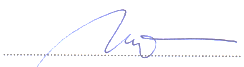 Ing. Gabriela MaršálkováJednatelka H2 WORLD HEALTH & BEAUTY COMPANY s.r.o.,člena představenstva	